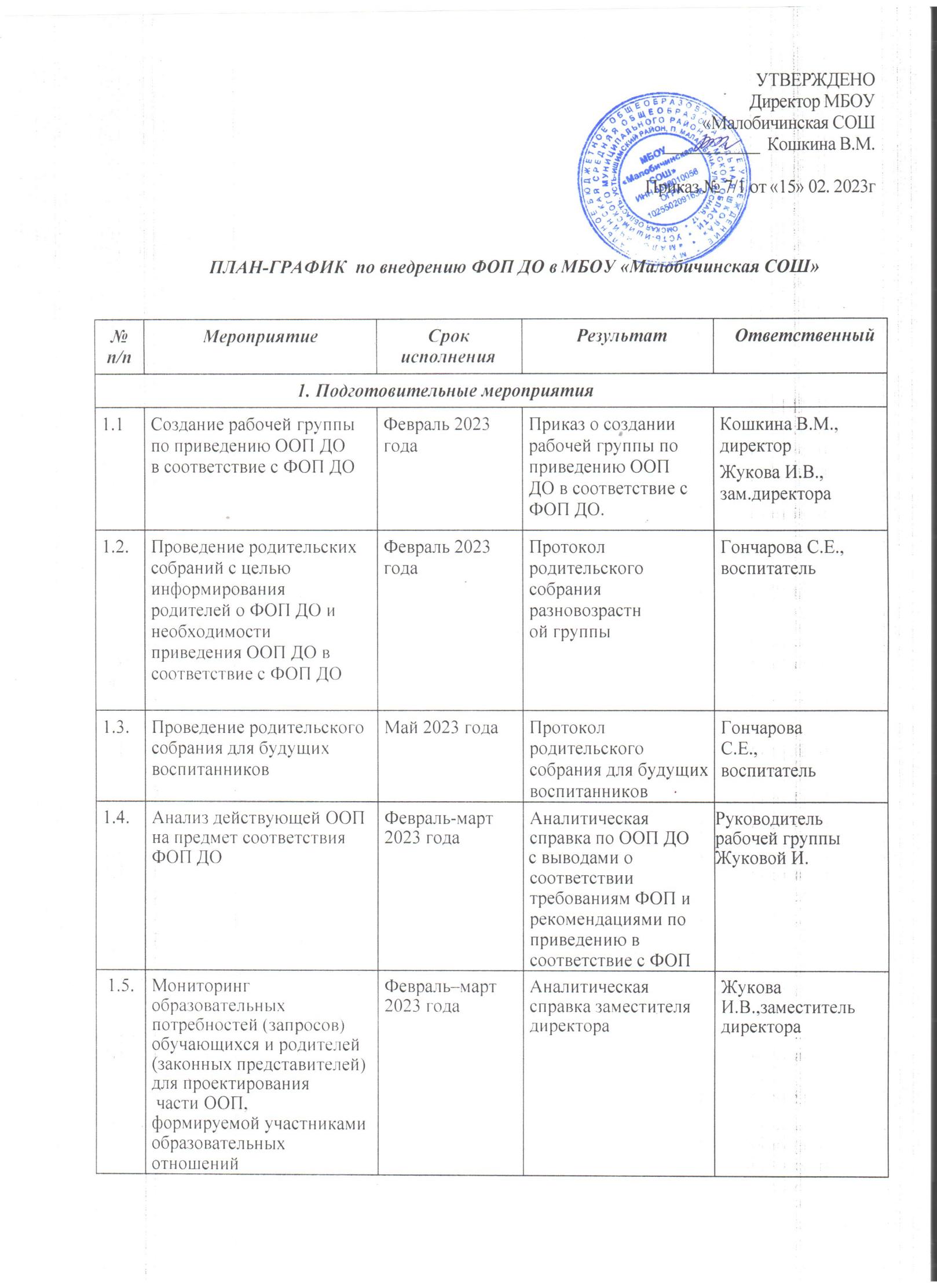 № п/пМероприятиеСрок исполненияРезультат Ответственный1.6.Выбор методического материала для формируемой части ООП ДОФевраль2023 годаДоклад на педсоветеЖукова И.В.,заместительдиректора1.7Анализ фонда методических материалов и средств обучения и воспитания Май 2023 годаСписок материаловГончарова С.Е., воспитатель1.8Модернизация РППСМарт- август 2023 годаРППСсоответствует ФОПДОГончарова С.Е., воспитательМероприятия по разработке и корректировке ООП ДООМероприятия по разработке и корректировке ООП ДООМероприятия по разработке и корректировке ООП ДООМероприятия по разработке и корректировке ООП ДООМероприятия по разработке и корректировке ООП ДОО2.1.Совещания по вопросам разработки ООП в соответствии с ФОП ДОПо необходимостипротоколШарапова М.Н., учитель начальных классов2.2.Разработка части ООП ДО, формируемой участниками образовательных отношенийМарт-июнь 2023 годаПредварительный проектРабочая группа2.3.Разработка проекта ООП ДО по ФОП ДО Июнь 2023 годаПроект ООП ДООРабочая группа3. Мероприятия по обсуждению и утверждению ООП ДО3. Мероприятия по обсуждению и утверждению ООП ДО3. Мероприятия по обсуждению и утверждению ООП ДО3. Мероприятия по обсуждению и утверждению ООП ДО3. Мероприятия по обсуждению и утверждению ООП ДО3.1Рассмотрение проекта ООП ДО на заседании педсовета15 июня- 20 июня 2023 годапротоколЖукова И.В., заместитель директора3.2Доработка проекта ООП ДОИюль 2023 годаУтвержденная ООП ДОЖукова И.В., Гончарова С.Е.3.3.Рассмотрение проектов АОП, АООП на педсовете 01 августа - 15 августа 2023годапротоколЖукова И.В., заместитель директора3.4.Доработка проектов АОП, АООП и утверждение АОП, АООП 16 августа - 30 августа 2023 годаУтвержденные АОП иАООПЖукова И.В., Гончарова С.Е.3.5.Размещение ООП ДО, АОП, АООП на сайте Июль- август 2023годаИнформация на сайтеСилантьева Б.А.4. Мероприятия по по корректировке локальных нормативных актов (ЛНА) 4. Мероприятия по по корректировке локальных нормативных актов (ЛНА) 4. Мероприятия по по корректировке локальных нормативных актов (ЛНА) 4. Мероприятия по по корректировке локальных нормативных актов (ЛНА) 4. Мероприятия по по корректировке локальных нормативных актов (ЛНА) № п/пМероприятиеСрок исполненияРезультат 8Ответственный2. Нормативно-правовое обеспечение2. Нормативно-правовое обеспечение2. Нормативно-правовое обеспечение2. Нормативно-правовое обеспечение2. Нормативно-правовое обеспечение2.1.Формирование банкаданных нормативно-правовых документовфедерального,регионального,муниципального уровней,обеспечивающихвнедрение ФОПФевраль 2023года – сентябрь2023 годаБанк данныхнормативно-правовыхдокументовфедерального,регионального,муниципальногоуровней,обеспечивающихвнедрение ФОПБобырева Е.П., заместительдиректораРуководителирабочих группАлимбаева Л.Т.Силантьева Б.А.Дубова Г.Н.Формирование банкаданных нормативно-правовых документовфедерального,регионального,муниципального уровней,обеспечивающихвнедрение ФОПФевраль 2023года – сентябрь2023 годаБанк данныхнормативно-правовыхдокументовфедерального,регионального,муниципальногоуровней,обеспечивающихвнедрение ФОПБобырева Е.П., заместительдиректораРуководителирабочих группАлимбаева Л.Т.Силантьева Б.А.Дубова Г.Н.Формирование банкаданных нормативно-правовых документовфедерального,регионального,муниципального уровней,обеспечивающихвнедрение ФОПФевраль 2023года – сентябрь2023 годаБанк данныхнормативно-правовыхдокументовфедерального,регионального,муниципальногоуровней,обеспечивающихвнедрение ФОПБобырева Е.П., заместительдиректораРуководителирабочих группАлимбаева Л.Т.Силантьева Б.А.Дубова Г.Н.Формирование банкаданных нормативно-правовых документовфедерального,регионального,муниципального уровней,обеспечивающихвнедрение ФОПФевраль 2023года – сентябрь2023 годаБанк данныхнормативно-правовыхдокументовфедерального,регионального,муниципальногоуровней,обеспечивающихвнедрение ФОПБобырева Е.П., заместительдиректораРуководителирабочих группАлимбаева Л.Т.Силантьева Б.А.Дубова Г.Н.Формирование банкаданных нормативно-правовых документовфедерального,регионального,муниципального уровней,обеспечивающихвнедрение ФОПФевраль 2023года – сентябрь2023 годаБанк данныхнормативно-правовыхдокументовфедерального,регионального,муниципальногоуровней,обеспечивающихвнедрение ФОПБобырева Е.П., заместительдиректораРуководителирабочих группАлимбаева Л.Т.Силантьева Б.А.Дубова Г.Н.Формирование банкаданных нормативно-правовых документовфедерального,регионального,муниципального уровней,обеспечивающихвнедрение ФОПФевраль 2023года – сентябрь2023 годаБанк данныхнормативно-правовыхдокументовфедерального,регионального,муниципальногоуровней,обеспечивающихвнедрение ФОПБобырева Е.П., заместительдиректораРуководителирабочих группАлимбаева Л.Т.Силантьева Б.А.Дубова Г.Н.Формирование банкаданных нормативно-правовых документовфедерального,регионального,муниципального уровней,обеспечивающихвнедрение ФОПФевраль 2023года – сентябрь2023 годаБанк данныхнормативно-правовыхдокументовфедерального,регионального,муниципальногоуровней,обеспечивающихвнедрение ФОПБобырева Е.П., заместительдиректораРуководителирабочих группАлимбаева Л.Т.Силантьева Б.А.Дубова Г.Н.Формирование банкаданных нормативно-правовых документовфедерального,регионального,муниципального уровней,обеспечивающихвнедрение ФОПФевраль 2023года – сентябрь2023 годаБанк данныхнормативно-правовыхдокументовфедерального,регионального,муниципальногоуровней,обеспечивающихвнедрение ФОПБобырева Е.П., заместительдиректораРуководителирабочих группАлимбаева Л.Т.Силантьева Б.А.Дубова Г.Н.Формирование банкаданных нормативно-правовых документовфедерального,регионального,муниципального уровней,обеспечивающихвнедрение ФОПФевраль 2023года – сентябрь2023 годаБанк данныхнормативно-правовыхдокументовфедерального,регионального,муниципальногоуровней,обеспечивающихвнедрение ФОПБобырева Е.П., заместительдиректораРуководителирабочих группАлимбаева Л.Т.Силантьева Б.А.Дубова Г.Н.2.2.Изучение документовфедерального,регионального уровня,регламентирующихвведение ФОПВ течение всегопериодаЛисты ознакомления сдокументамифедерального,регионального уровня,регламентирующимивведение ФОПБобырева Е.П., заместительдиректораРуководителирабочих группАлимбаева Л.Т.Силантьева Б.А.Изучение документовфедерального,регионального уровня,регламентирующихвведение ФОПВ течение всегопериодаЛисты ознакомления сдокументамифедерального,регионального уровня,регламентирующимивведение ФОПБобырева Е.П., заместительдиректораРуководителирабочих группАлимбаева Л.Т.Силантьева Б.А.Изучение документовфедерального,регионального уровня,регламентирующихвведение ФОПВ течение всегопериодаЛисты ознакомления сдокументамифедерального,регионального уровня,регламентирующимивведение ФОПБобырева Е.П., заместительдиректораРуководителирабочих группАлимбаева Л.Т.Силантьева Б.А.Изучение документовфедерального,регионального уровня,регламентирующихвведение ФОПВ течение всегопериодаЛисты ознакомления сдокументамифедерального,регионального уровня,регламентирующимивведение ФОПБобырева Е.П., заместительдиректораРуководителирабочих группАлимбаева Л.Т.Силантьева Б.А.Изучение документовфедерального,регионального уровня,регламентирующихвведение ФОПВ течение всегопериодаЛисты ознакомления сдокументамифедерального,регионального уровня,регламентирующимивведение ФОПБобырева Е.П., заместительдиректораРуководителирабочих группАлимбаева Л.Т.Силантьева Б.А.Изучение документовфедерального,регионального уровня,регламентирующихвведение ФОПВ течение всегопериодаЛисты ознакомления сдокументамифедерального,регионального уровня,регламентирующимивведение ФОПБобырева Е.П., заместительдиректораРуководителирабочих группАлимбаева Л.Т.Силантьева Б.А.2.3.Внесение изменений впрограмму развитияобразовательнойорганизацииДо 1 сентября2023 годаПриказ о внесенииизменений впрограмму развитияобразовательнойорганизацииКошкина В.М.директорБобырева Е.П.ЗаместительдиректораВнесение изменений впрограмму развитияобразовательнойорганизацииДо 1 сентября2023 годаПриказ о внесенииизменений впрограмму развитияобразовательнойорганизацииКошкина В.М.директорБобырева Е.П.ЗаместительдиректораВнесение изменений впрограмму развитияобразовательнойорганизацииДо 1 сентября2023 годаПриказ о внесенииизменений впрограмму развитияобразовательнойорганизацииКошкина В.М.директорБобырева Е.П.ЗаместительдиректораВнесение изменений впрограмму развитияобразовательнойорганизацииДо 1 сентября2023 годаПриказ о внесенииизменений впрограмму развитияобразовательнойорганизацииКошкина В.М.директорБобырева Е.П.ЗаместительдиректораВнесение изменений впрограмму развитияобразовательнойорганизацииДо 1 сентября2023 годаПриказ о внесенииизменений впрограмму развитияобразовательнойорганизацииКошкина В.М.директорБобырева Е.П.Заместительдиректора2.4.Разработка приказов,Февраль 2023Приказы, локальныеКошкина В.М. № п/пМероприятиеСрок исполненияРезультат 9Ответственныйлокальных актов, регламентирующих приведение ООП в соответствие с ФОПгодаакты, регламентирующие приведение ООП в соответствие с ФОПБобырева Е.П.Заместитель директора2.6.Внесение изменений в локальные акты с учетом требований ФОПФевраль–май2023 годаПоложение о формах, периодичности, порядке текущего контроля успеваемости и промежуточной аттестации обучающихся с учетом системы оценки достижения планируемых результатов в ФОП. Положение о рабочей программе с учетом внедрения федеральных базовых рабочих программИ Т.Д.Кошкина В.М.директорБобырева Е.П., заместительдиректораРуководителирабочих группАлимбаева Л.Т.Силантьева Б.А.2.6.Утверждение ООП, приведенных в соответствие с ФОП, на заседании педагогического советаДо 1 сентября2023 годаПротокол заседания педагогического совета.Приказ об утверждении ООП, приведенных в соответствие с ФОПКошкина В.М.директорБобырева Е.П.Заместительдиректора3. Мероприятия содержательного характера3. Мероприятия содержательного характера3. Мероприятия содержательного характера3. Мероприятия содержательного характера3. Мероприятия содержательного характера3.1.Приведение в соответствие целевого раздела ООП НОО с ФОП НОО:анализ планируемых результатов в ООП НОО и приведение в соответствие с ФОП НОО;анализ системы оценки достижения планируемых результатов ООП НОО и приведение в соответствие с ФОП НООФевраль–март2023 годаЦелевой раздел ООП НОО в соответствии с ФОП НООБобырева Е.П., заместительдиректораРуководительрабочей группыАлимбаева Л.Т.3.2.Приведение в соответствие целевого раздела ООП ООО с ФОП ООО:анализ планируемых результатов в ООП ООО иФевраль–март2023 годаЦелевой раздел ООП ООО в соответствии с ФОП ОООБобырева Е.П., заместительдиректораРуководительрабочей группыСилантьева Б.А.№ п/пМероприятиеСрок исполненияРезультат 10Ответственныйприведение в соответствие с ФОП ООО;анализ системы оценки достижения планируемых результатов ООП ООО и приведение в соответствие с ФОП ООО3.3.Приведение в соответствиеФевраль–мартЦелевой раздел ООПБобырева Е.П., заместительдиректораРуководительрабочей группыДубова Г.Н.целевого раздела ООП2023 годаСОО в соответствии сБобырева Е.П., заместительдиректораРуководительрабочей группыДубова Г.Н.СОО с ФОП СОО:ФОП СООБобырева Е.П., заместительдиректораРуководительрабочей группыДубова Г.Н.анализ планируемыхБобырева Е.П., заместительдиректораРуководительрабочей группыДубова Г.Н.результатов в ООП СОО иБобырева Е.П., заместительдиректораРуководительрабочей группыДубова Г.Н.приведение в соответствиеБобырева Е.П., заместительдиректораРуководительрабочей группыДубова Г.Н.с ФОП СОО;Бобырева Е.П., заместительдиректораРуководительрабочей группыДубова Г.Н.анализ системы оценкиБобырева Е.П., заместительдиректораРуководительрабочей группыДубова Г.Н.достижения планируемыхБобырева Е.П., заместительдиректораРуководительрабочей группыДубова Г.Н.результатов ООП СОО иБобырева Е.П., заместительдиректораРуководительрабочей группыДубова Г.Н.приведение в соответствиеБобырева Е.П., заместительдиректораРуководительрабочей группыДубова Г.Н.с ФОП СООБобырева Е.П., заместительдиректораРуководительрабочей группыДубова Г.Н.3.4.Приведение в соответствиеМарт 2023 годаСодержательныйБобырева Е.П., заместительдиректораРуководительрабочей группыАлимбаева Л.Т.содержательного разделараздел ООП НОО вБобырева Е.П., заместительдиректораРуководительрабочей группыАлимбаева Л.Т.ООП НОО с ФОП НОО:соответствии с ФОПБобырева Е.П., заместительдиректораРуководительрабочей группыАлимбаева Л.Т.внесение в ООП НООНОО.Бобырева Е.П., заместительдиректораРуководительрабочей группыАлимбаева Л.Т.федеральных базовыхФедеральные базовыеБобырева Е.П., заместительдиректораРуководительрабочей группыАлимбаева Л.Т.рабочих программ порабочиеБобырева Е.П., заместительдиректораРуководительрабочей группыАлимбаева Л.Т.учебным предметампрограммы поБобырева Е.П., заместительдиректораРуководительрабочей группыАлимбаева Л.Т.«Русский язык»,учебным предметамБобырева Е.П., заместительдиректораРуководительрабочей группыАлимбаева Л.Т.«Литературное чтение»,«Русский язык»,Бобырева Е.П., заместительдиректораРуководительрабочей группыАлимбаева Л.Т.«Окружающий мир»;«ЛитературноеБобырева Е.П., заместительдиректораРуководительрабочей группыАлимбаева Л.Т.анализ программычтение»,Бобырева Е.П., заместительдиректораРуководительрабочей группыАлимбаева Л.Т.формирования УУД в ООП«Окружающий мир» вБобырева Е.П., заместительдиректораРуководительрабочей группыАлимбаева Л.Т.НОО и приведение всоставе ООП НОО.Бобырева Е.П., заместительдиректораРуководительрабочей группыАлимбаева Л.Т.соответствие с ФОП НООПрограммаБобырева Е.П., заместительдиректораРуководительрабочей группыАлимбаева Л.Т.формирования УУД вБобырева Е.П., заместительдиректораРуководительрабочей группыАлимбаева Л.Т.соответствии с ФОПБобырева Е.П., заместительдиректораРуководительрабочей группыАлимбаева Л.Т.НООБобырева Е.П., заместительдиректораРуководительрабочей группыАлимбаева Л.Т.3.5.Приведение в соответствиеМарт 2023 годаСодержательныйБобырева Е.П., заместительдиректораРуководительрабочей группыСилантьева Б.А.содержательного разделараздел ООП ООО вБобырева Е.П., заместительдиректораРуководительрабочей группыСилантьева Б.А.ООП ООО с ФОП ООО:соответствии с ФОПБобырева Е.П., заместительдиректораРуководительрабочей группыСилантьева Б.А.внесение в ООП ОООООО.Бобырева Е.П., заместительдиректораРуководительрабочей группыСилантьева Б.А.федеральных базовыхФедеральные базовыеБобырева Е.П., заместительдиректораРуководительрабочей группыСилантьева Б.А.рабочих программ порабочие программыБобырева Е.П., заместительдиректораРуководительрабочей группыСилантьева Б.А.учебным предметампо учебнымБобырева Е.П., заместительдиректораРуководительрабочей группыСилантьева Б.А.«Русский язык»,предметам «РусскийБобырева Е.П., заместительдиректораРуководительрабочей группыСилантьева Б.А.«Литература», «История»,язык», «Литература»,Бобырева Е.П., заместительдиректораРуководительрабочей группыСилантьева Б.А.«Обществознание»,«История»,Бобырева Е.П., заместительдиректораРуководительрабочей группыСилантьева Б.А.«География» и «Основы«Обществознание»,Бобырева Е.П., заместительдиректораРуководительрабочей группыСилантьева Б.А.безопасности«География» иБобырева Е.П., заместительдиректораРуководительрабочей группыСилантьева Б.А.№ п/пМероприятиеСрок исполненияРезультат 11Ответственныйжизнедеятельности»; анализ программы формирования УУД в ООП ООО и приведение в соответствие с ФОП ООО«Основы безопасности жизнедеятельности» в составе ООП ООО. Программа формирования УУД в соответствии с ФОП ООО3.6.Приведение в соответствиеМарт 2023 годаСодержательныйБобырева Е.П., заместительдиректораРуководительрабочей группыДубова Г.Н.содержательного разделараздел ООП СОО вБобырева Е.П., заместительдиректораРуководительрабочей группыДубова Г.Н.ООП СОО с ФОП СОО:соответствии с ФОПБобырева Е.П., заместительдиректораРуководительрабочей группыДубова Г.Н.внесение в ООП СООСОО.Бобырева Е.П., заместительдиректораРуководительрабочей группыДубова Г.Н.федеральных базовыхФедеральные базовыеБобырева Е.П., заместительдиректораРуководительрабочей группыДубова Г.Н.рабочих программ порабочие программыБобырева Е.П., заместительдиректораРуководительрабочей группыДубова Г.Н.учебным предметампо учебнымБобырева Е.П., заместительдиректораРуководительрабочей группыДубова Г.Н.«Русский язык»,предметам «РусскийБобырева Е.П., заместительдиректораРуководительрабочей группыДубова Г.Н.«Литература», «История»,язык», «Литература»,Бобырева Е.П., заместительдиректораРуководительрабочей группыДубова Г.Н.«Обществознание»,«История»,Бобырева Е.П., заместительдиректораРуководительрабочей группыДубова Г.Н.«География» и «Основы«Обществознание»,Бобырева Е.П., заместительдиректораРуководительрабочей группыДубова Г.Н.безопасности«География» иБобырева Е.П., заместительдиректораРуководительрабочей группыДубова Г.Н.жизнедеятельности»;«Основыанализ программы развитиябезопасностиУУД в ООП СОО ижизнедеятельности» вприведение в соответствиесоставе ООП СОО.с ФОП СООПрограммаразвития УУД всоответствии с ФОПООО3.7.Анализ рабочей программыМарт 2023 годаРабочая программаБобырева Е.П., заместительдиректораРуководительрабочей группыАлимбаева Л.Т.воспитания в ООП НОО ивоспитания в ООПБобырева Е.П., заместительдиректораРуководительрабочей группыАлимбаева Л.Т.приведение в соответствиеНОО в соответствии сБобырева Е.П., заместительдиректораРуководительрабочей группыАлимбаева Л.Т.с федеральной рабочейфедеральной рабочейБобырева Е.П., заместительдиректораРуководительрабочей группыАлимбаева Л.Т.программой воспитанияпрограммойБобырева Е.П., заместительдиректораРуководительрабочей группыАлимбаева Л.Т.ФОП НООвоспитания ФОПБобырева Е.П., заместительдиректораРуководительрабочей группыАлимбаева Л.Т.НООБобырева Е.П., заместительдиректораРуководительрабочей группыАлимбаева Л.Т.3.8.Анализ рабочей программыМарт 2023 годаРабочая программаБобырева Е.П., заместительдиректораРуководительрабочей группыСилантьева Б.А.воспитания в ООП ООО ивоспитания в ООПБобырева Е.П., заместительдиректораРуководительрабочей группыСилантьева Б.А.приведение в соответствиеООО в соответствии сБобырева Е.П., заместительдиректораРуководительрабочей группыСилантьева Б.А.с федеральной рабочейфедеральной рабочейБобырева Е.П., заместительдиректораРуководительрабочей группыСилантьева Б.А.программой воспитанияпрограммойБобырева Е.П., заместительдиректораРуководительрабочей группыСилантьева Б.А.ФОП ОООвоспитания ФОПБобырева Е.П., заместительдиректораРуководительрабочей группыСилантьева Б.А.ОООБобырева Е.П., заместительдиректораРуководительрабочей группыСилантьева Б.А.3.9.Анализ рабочей программыМарт 2023 годаРабочая программаБобырева Е.П., заместительдиректораРуководительрабочей группыДубова Г.Н.воспитания в ООП СОО ивоспитания в ООПБобырева Е.П., заместительдиректораРуководительрабочей группыДубова Г.Н.приведение в соответствиеСОО в соответствии сБобырева Е.П., заместительдиректораРуководительрабочей группыДубова Г.Н.с федеральной рабочейфедеральной рабочейБобырева Е.П., заместительдиректораРуководительрабочей группыДубова Г.Н.программой воспитанияпрограммойБобырева Е.П., заместительдиректораРуководительрабочей группыДубова Г.Н.№ п/пМероприятиеСрок исполненияРезультат 12ОтветственныйФОП СООвоспитания ФОП СОО3.10.Приведение в соответствиеАпрель 2023ОрганизационныйБобырева Е.П., заместительдиректораРуководительрабочей группыАлимбаева Л.Т.организационного разделагодараздел ООП НОО вБобырева Е.П., заместительдиректораРуководительрабочей группыАлимбаева Л.Т.ООП НОО с ФОП НОО:соответствии с ФОПБобырева Е.П., заместительдиректораРуководительрабочей группыАлимбаева Л.Т.выбор варианта учебногоНОО.Бобырева Е.П., заместительдиректораРуководительрабочей группыАлимбаева Л.Т.плана ФОП НОО;Учебный план наБобырева Е.П., заместительдиректораРуководительрабочей группыАлимбаева Л.Т.формированиеоснове вариантаБобырева Е.П., заместительдиректораРуководительрабочей группыАлимбаева Л.Т.календарного учебногоучебного плана ФОПБобырева Е.П., заместительдиректораРуководительрабочей группыАлимбаева Л.Т.графика с учетом ФОП;НОО.Бобырева Е.П., заместительдиректораРуководительрабочей группыАлимбаева Л.Т.составление планаКалендарный учебныйБобырева Е.П., заместительдиректораРуководительрабочей группыАлимбаева Л.Т.внеурочной деятельности сграфик с учетом ФОПБобырева Е.П., заместительдиректораРуководительрабочей группыАлимбаева Л.Т.учетом направленийНОО.Бобырева Е.П., заместительдиректораРуководительрабочей группыАлимбаева Л.Т.внеурочной деятельности иПлан внеурочнойБобырева Е.П., заместительдиректораРуководительрабочей группыАлимбаева Л.Т.форм организации,деятельности с учетомБобырева Е.П., заместительдиректораРуководительрабочей группыАлимбаева Л.Т.указанных в ФОП НОО;направленийБобырева Е.П., заместительдиректораРуководительрабочей группыАлимбаева Л.Т.анализ планавнеурочнойБобырева Е.П., заместительдиректораРуководительрабочей группыАлимбаева Л.Т.воспитательной работыдеятельности и формБобырева Е.П., заместительдиректораРуководительрабочей группыАлимбаева Л.Т.ООП НОО и приведение ворганизации,Бобырева Е.П., заместительдиректораРуководительрабочей группыАлимбаева Л.Т.соответствие суказанных в ФОПБобырева Е.П., заместительдиректораРуководительрабочей группыАлимбаева Л.Т.федеральным планомНОО.Бобырева Е.П., заместительдиректораРуководительрабочей группыАлимбаева Л.Т.воспитательной работы вКалендарный планБобырева Е.П., заместительдиректораРуководительрабочей группыАлимбаева Л.Т.ФОП НООвоспитательнойБобырева Е.П., заместительдиректораРуководительрабочей группыАлимбаева Л.Т.работы в соответствииБобырева Е.П., заместительдиректораРуководительрабочей группыАлимбаева Л.Т.с федеральнымБобырева Е.П., заместительдиректораРуководительрабочей группыАлимбаева Л.Т.планомБобырева Е.П., заместительдиректораРуководительрабочей группыАлимбаева Л.Т.воспитательнойБобырева Е.П., заместительдиректораРуководительрабочей группыАлимбаева Л.Т.работы в ФОП НООБобырева Е.П., заместительдиректораРуководительрабочей группыАлимбаева Л.Т.3.11.Приведение в соответствиеАпрель 2023ОрганизационныйБобырева Е.П., заместительдиректораРуководительрабочей группыСилантьева Б.А.организационного разделагодараздел ООП ООО вБобырева Е.П., заместительдиректораРуководительрабочей группыСилантьева Б.А.ООП ООО с ФОП ООО:соответствии с ФОПБобырева Е.П., заместительдиректораРуководительрабочей группыСилантьева Б.А.выбор варианта учебногоООО.Бобырева Е.П., заместительдиректораРуководительрабочей группыСилантьева Б.А.плана ФОП ООО илиУчебный план наБобырева Е.П., заместительдиректораРуководительрабочей группыСилантьева Б.А.разработка учебного планаоснове вариантаБобырева Е.П., заместительдиректораРуководительрабочей группыСилантьева Б.А.на основе варианта сучебного плана ФОПБобырева Е.П., заместительдиректораРуководительрабочей группыСилантьева Б.А.возможностьюООО.Бобырева Е.П., заместительдиректораРуководительрабочей группыСилантьева Б.А.перераспределения часовКалендарный учебныйБобырева Е.П., заместительдиректораРуководительрабочей группыСилантьева Б.А.по предметам, по которымграфик с учетом ФОПБобырева Е.П., заместительдиректораРуководительрабочей группыСилантьева Б.А.не проводят ГИА, дляООО.Бобырева Е.П., заместительдиректораРуководительрабочей группыСилантьева Б.А.организации углубленногоПлан внеурочнойБобырева Е.П., заместительдиректораРуководительрабочей группыСилантьева Б.А.изучения;деятельности с учетомБобырева Е.П., заместительдиректораРуководительрабочей группыСилантьева Б.А.формированиенаправленийБобырева Е.П., заместительдиректораРуководительрабочей группыСилантьева Б.А.календарного учебноговнеурочнойБобырева Е.П., заместительдиректораРуководительрабочей группыСилантьева Б.А.графика с учетом ФОП;деятельности и формБобырева Е.П., заместительдиректораРуководительрабочей группыСилантьева Б.А.составление планаорганизации,Бобырева Е.П., заместительдиректораРуководительрабочей группыСилантьева Б.А.внеурочной деятельности суказанных в ФОПБобырева Е.П., заместительдиректораРуководительрабочей группыСилантьева Б.А.учетом направленийООО.Бобырева Е.П., заместительдиректораРуководительрабочей группыСилантьева Б.А.внеурочной деятельности иКалендарный планБобырева Е.П., заместительдиректораРуководительрабочей группыСилантьева Б.А.форм организации,воспитательнойБобырева Е.П., заместительдиректораРуководительрабочей группыСилантьева Б.А.указанных в ФОП ООО;работы в соответствииБобырева Е.П., заместительдиректораРуководительрабочей группыСилантьева Б.А.№ п/пМероприятиеСрок исполненияРезультат 13Ответственныйанализ плана воспитательной работы ООП ООО и приведение в соответствие с федеральным планом воспитательной работы в ФОП ОООс федеральным планом воспитательной работы в ФОП ООО3.12.Приведение в соответствие организационного раздела ООП СОО с ФОП СОО:выбор варианта учебного плана ФОП СОО или разработка учебного плана на основе варианта с возможностью перераспределения часов по предметам, по которым не проводят ГИА, для организации профильного обучения;составление плана внеурочной деятельности с учетом направлений внеурочной деятельности и форм организации, указанных в ФОП СОО; анализ плана воспитательной работы ООП СОО и приведение в соответствие с федеральным планом воспитательной работы в ФОП СООАпрель 2023годаОрганизационный раздел ООП СОО в соответствии с ФОП СОО.Учебный план на основе варианта учебного плана ФОП СОО.План внеурочной деятельности с учетом инвариантного компонента плана внеурочной деятельности в ФОП СОО и профиля обучения.Календарный план воспитательной работы в соответствии с федеральным планом воспитательной работы в ФОП СООБобырева Е.П., заместительдиректораРуководительрабочей группыДубова Г.Н.4. Кадровое обеспечение4. Кадровое обеспечение4. Кадровое обеспечение4. Кадровое обеспечение4. Кадровое обеспечение4.1.Анализ кадрового обеспечения внедрения ФОП. Выявление кадровых дефицитовФевраль–март2023 годаАналитическая справка заместителя директораБобырева Е.П., заместительдиректора4.2.Диагностика образовательных потребностей и профессиональных затруднений педагогических работников образовательной организации в условиях внедрения ФОП иМарт-апрель2023 годаАналитическая справка заместителя директораБобырева Е.П., заместительдиректора№ п/пМероприятиеСрок исполненияРезультат 14Ответственныйфедеральных базовых рабочих программ4.3.Разработка и реализация плана-графика курсовой подготовки педагогических работников, реализующих федеральные базовые рабочие программыЯнварь 2023годаПлан курсовой подготовки с охватом в 100 процентов педагогических работников, реализующих федеральные базовые рабочие программы. Аналитическая справка заместителя директораБобырева Е.П., заместительдиректора4.4.Распределение учебной нагрузки педагогов на учебный годДо 25 августа2023 годаПриказ об утверждении учебной нагрузки на учебный годКошкина В.М. директор. Бобырева Е.П.заместитель директора5. Методическое обеспечение5. Методическое обеспечение5. Методическое обеспечение5. Методическое обеспечение5. Методическое обеспечение5.1.Внесение в план методической работы мероприятий по методическому обеспечению внедрения ФОПФевраль 2023годаПлан методической работы.Приказ о внесении изменений в план методической работыБобырева Е.П. заместитель директора5.2.Корректировка плана методических семинаров внутришкольного повышения квалификации педагогических работников образовательной организации с ориентацией на проблемы внедрения ФОПФевраль-март2023 годаПлан методических семинаров внутришкольного повышения квалификации педагогических работников образовательной организацииБобырева Е.П. заместитель директора5.3.Изучение нормативных документов по внедрению ФОП педагогическим коллективомФевраль–май 2023 года в соответствии с планом метод.советаПлан работы метод.совета. Протоколы заседаний метод.советаБобырева Е.П.заместитель директора 5.4.Обеспечение консультационной методической поддержки педагогов по вопросам реализации федеральных базовых рабочих программВ течение всего периодаПлан работы методического совета образовательной организации. Аналитическая справка заместителя директораБобырева Е.П. заместитель директора№ п/пМероприятиеСрок исполненияРезультат 15Ответственный5.5.Формирование пакета методических материалов по теме реализации ООП НОО в соответствии с ФОП НООВ течение всего периода реализации ООП НООПакет методических материалов по теме реализации ООП НОО в соответствии с ФОП НООБобырева Е.П. заместитель директораАлимбаева Л.Т.5.6.Формирование пакета методических материалов по теме реализации ООП ООО в соответствии с ФОП ОООВ течение всего периода реализации ООП ОООПакет методических материалов по теме реализации ООП ООО в соответствии с ФОП ОООБобырева Е.П. заместитель директораСилантьева Б.А.5.7.Формирование пакета методических материалов по теме реализации ООП ООО в соответствии с ФОП СООВ течение всего периода реализации ООП СООПакет методических материалов по теме реализации ООП СОО в соответствии с ФОП СООБобырева Е.П. заместитель директора5.8.Формирование плана функционирования ВСОКО в условиях реализации ООП в соответствии с ФОПДо 1 сентября2023 годаПлан функционирования ВСОКО на учебный год.Аналитические справки по результатам ВСОКОБобырева Е.П. заместитель директора6. Информационное обеспечение6. Информационное обеспечение6. Информационное обеспечение6. Информационное обеспечение6. Информационное обеспечение6.1.Проведение работы по информированию участников образовательных отношений о ФОП и необходимости приведения ООП уровней образования в соответствие с ФОПФевраль-август2023 годаПакет информационно- методических материалов.Разделы на сайте ООБобырева Е.П. Заместитель директора Силантьева Б.А.Ответственный за сайт ОО6.2.Информирование родительской общественности о внедрении ФОП и приведении ООП НОО, ООО и СОО в соответствие с ФОП НОО, ООО и СООФевраль– сентябрь 2023 годаСайт образовательной организации, страницы школы в социальных сетях, информационный стенд в холле образовательной организацииБобырева Е.П. Заместитель директора Силантьева Б.А.Ответственный за сайт ОО6.3.Информирование о нормативно-правовом, программном, кадровом и финансовом обеспечении внедрения ФОПФевраль– сентябрь 2023 годаСайт образовательной организации, страницы школы в социальных сетях, информационный стенд в холле образовательнойБобырева Е.П. Заместитель директора Силантьева Б.А.Ответственный за сайт ОО№ п/пМероприятиеСрок исполненияРезультат 16Ответственныйорганизации6.4.Изучение и формирование мнения родителей о внедрении ФОП, представление результатовВ течение всего периодаСайт образовательной организации, страницы школы в социальных сетях, информационный стенд в холле образовательной организации.Аналитические справки заместителей директораДубова Г.Н. Заместитель директора